ISI 2020 Human Trafficking TrainingAs you realize, human trafficking is a local reality. January 2020, a partnership between the U.S. Department of Homeland Security (DHS)-Blue Campaign and American Airlines was formed. This alliance provides training to 60,000 team members, from flight attendants to customer service in a strategic effort to combat the growing crime of Human Trafficking in America. Their efforts to educate and raise awareness of the trafficking networks and their established corridors between major and rural cities paid off. March 6, 2020, we had a success story very close to home:  Huntsville International Airport (WHNT 3min 20 seconds)As part of your ISI Annual Security Training, please watch WHNT’s broadcast and sign the acknowledgment form on the last page. Please return your signed form to shendrick@iroquoisystems.com.In this scenario, the attempt to traffic a child was foiled but the battle is ongoing. For more information please see the Security page of the ISI website. Under the heading: Human Trafficking the links have been updated to not only include the WHNT news report but also include an APR news special. Should you visit the Human Trafficking Info. Page please note a new document from the Department of Homeland Security, Latest information from Polaris website, and a new TedTalks video "Human trafficking is all around you. This is how it works". ISI 2020 HUMAN TRAFFICKING TRAININGACKNOWLEDGEMENT FORMSEE SOMETHING SAY SOMETHING is our way to help battle human trafficking. Your signature attests that you have watched the news release and understand that each of us play an important role in this global crime. For more information on Human Trafficking, please visit our website: isihsv.comName___________________________________________________Date____________________________________________________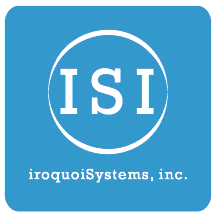 